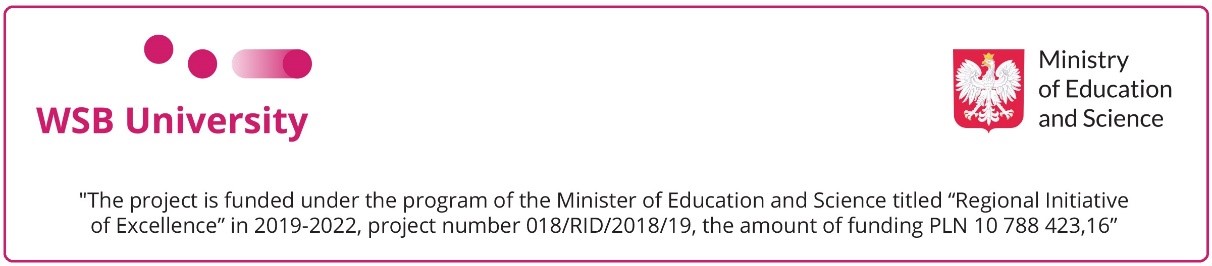 Appendix 5 to the request for proposal No. 1/RID/2022LIST OF PROVIDED RESEARCH SERVICES List of appendixes of documents confirming the provision of research services presented in the table: 1………………………………………………………………………………………………………………………………………………..2………………………………………………………………………………………………………………………………………………..3………………………………………………………………………………………………………………………………………………..                  …………………………………….                                                          ………………………………………………….                      place, date                                                                               Contractor's signatureNo.Title and short description of the research service with an indication of the period of implementation and the field for which the service was provided The number of the task covered by research serviceInstitution/company for which the research service was providedNumber of the appendix confirming the provision of the service, e.g. references, handover reports, contracts for their provision